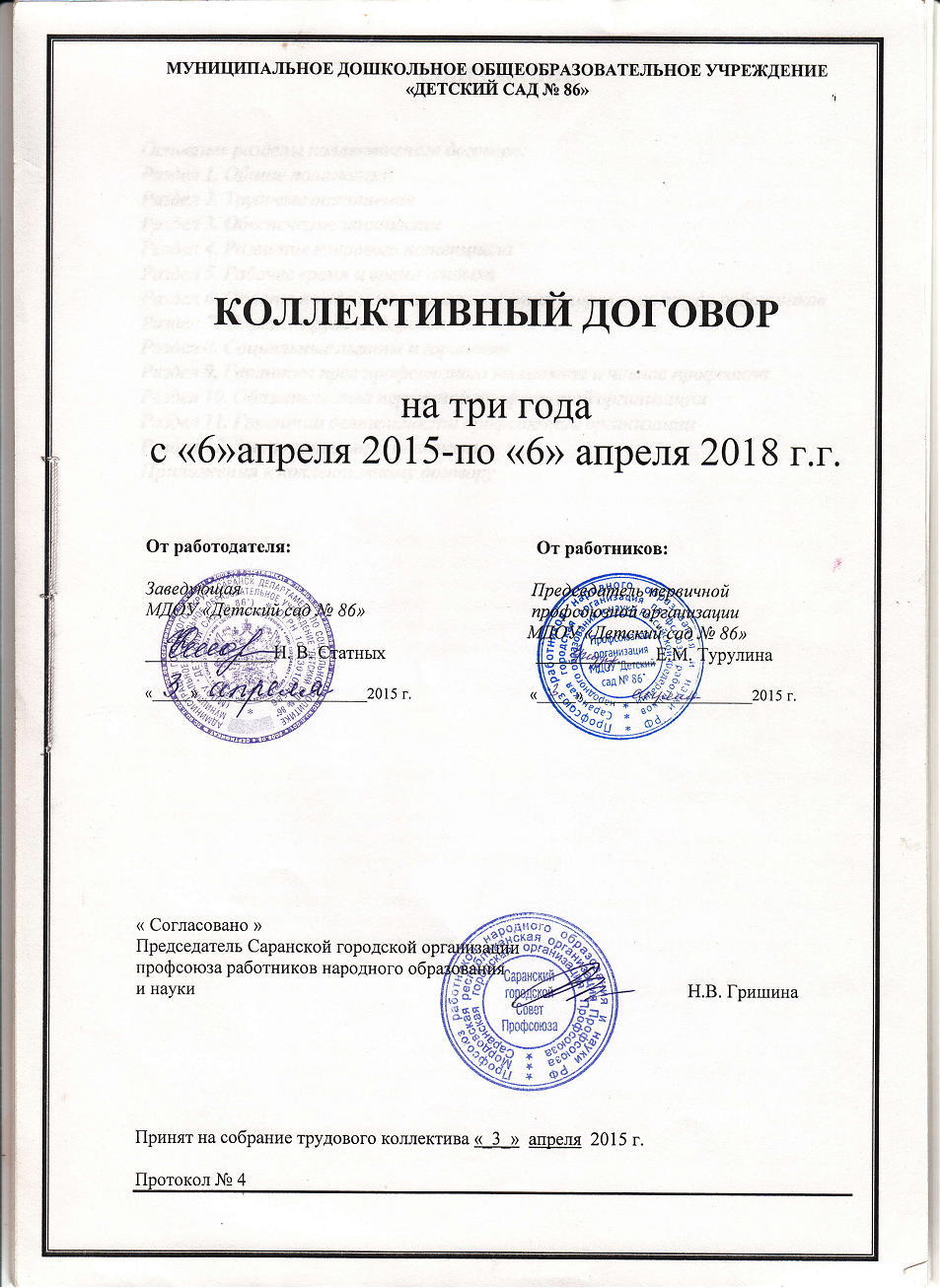 СОДЕРЖАНИЕ:Основные разделы коллективного договора:Раздел 1. Общие положения Раздел 2. Трудовые отношения Раздел 3. Обеспечение занятости Раздел 4. Развитие кадрового потенциала Раздел 5. Рабочее время и время отдыхаРаздел 6. Оплата труда и материальное стимулирование труда работниковРаздел 7. Охрана труда и здоровьяРаздел 8. Социальные льготы и гарантииРаздел 9. Гарантии прав профсоюзного комитета и членов профсоюзаРаздел 10. Обязательства первичной профсоюзной организации Раздел 11. Гарантии деятельности профсоюзной организации Раздел 12. Заключительные положения Приложения к коллективному договоруРаздел 1Общие положения1.1     Настоящий коллективный договор заключен между работодателем и работниками и является правовым актом, регулирующим социально-трудовые отношения в муниципальном казенном общеобразовательном учреждении «МДОУ «Детский сад № 86»Коллективный договор заключен в соответствии с Трудовым кодексом РФ (далее - ТК РФ), иными законодательными и нормативными правовыми актами, Законами Российской Федерации, Законом РМ «О социальном партнерстве», Отраслевым тарифным соглашением, Отраслевым соглашением между Министерством образования РМ и Мордовской республиканской организацией профсоюза работников народного образования и науки и другими нормативными актами с целью определения взаимных обязательств работников и работодателя по регулированию социально-трудовых отношений в учреждении, учёту профессиональных интересов, установлению дополнительных гарантий, льгот и преимуществ для работников, созданию более благоприятных условий труда по сравнению с установленными законами и иными нормативными правовыми актами, соглашениями в соответствии с особенностями деятельности и финансовыми возможностями учреждения.Сторонами коллективного договора (далее - стороны) являются:- работники учреждения, являющиеся членами Профсоюза работников народного образования и науки РФ, в лице их представителя - председателя первичной профсоюзной организации.Муниципальное дошкольное общеобразовательное учреждение «Детский сад № 86» в лице его представителя - заведующей (далее - работодатель).Работники, не являющиеся членами профсоюза, имеют право уполномочить профком представлять их интересы во взаимоотношениях с работодателем на условиях, установленных первичной профсоюзной организацией (ст. ст. 30, 31 ТК РФ).Действие настоящего коллективного договора распространяется на всех работников учреждения.Стороны договорились, что текст коллективного договора должен быть доведен работодателем до сведения работников в течение 7 дней после его подписания.Профком обязуется разъяснять работникам положения коллективного договора, содействовать его реализации.Коллективный договор сохраняет свое действие в случае изменения наименования учреждения, расторжения трудового договора с руководителем учреждения, а также переизбрания председателя профкома.При реорганизации (слиянии, присоединении, разделении, выделении, преобразовании) учреждения коллективный договор сохраняет свое действие в течение всего срока реорганизации.При смене формы собственности учреждения коллективный договор сохраняет свое действие в течение трех месяцев со дня перехода прав собственности.При ликвидации учреждения коллективный договор сохраняет свое действие в течение всего срока проведения ликвидации.В течение срока действия коллективного договора стороны вправе вносить в него дополнения и изменения на основе взаимной договоренности в порядке, установленном ТКРФ.В течение срока действия коллективного договора ни одна из сторон не вправе прекратить в одностороннем порядке выполнение принятых на себя обязательств.Стороны определяют следующие формы участия в управлении учреждением непосредственно работниками и через профком:- учет мотивированного мнения (согласование) профкома:- консультации с работодателем по вопросам принятия локальных нормативных актов;- получение от работодателя информации по вопросам, непосредственно затрагивающим интересы работников, а также по вопросам, предусмотренным ч.2 ст. 53 ТК РФ и по иным вопросам, предусмотренным в настоящем коллективном договоре;- обсуждение с работодателем вопросов о работе учреждения, внесении предложений по ее совершенствованию;- участие в разработке и принятии коллективного договора.1.14. Соблюдение порядка учёта мнения профсоюзного комитета, как полномочной представителя работников при принятии локальных нормативных актов, содержащих нормы трудового права, обеспечивается в порядке, предусмотренном ст.ст. 371, 372 ТК РФ.1.15. Перечень локальных нормативных актов, содержащих нормы трудового права, при принятии которых работодатель учитывает мнение (принимает по согласованию) профкома:правила внутреннего трудового распорядка учреждения;положение об оплате труда работников учреждения;положение о стимулировании труда работников учреждения;положение о премировании работников учреждения;перечень оснований для предоставления материальной помощи работникам и ее размеров;положение о деятельности комиссии по регулированию социально-трудовых отношений;соглашение по охране труда;перечень профессий и должностей работников, имеющих право на обеспечение специальной одеждой, обувью и другими средствами индивидуальной защиты, а также моющими и обезвреживающими средствами;перечень профессий и должностей работников, занятых на работах с вредными и (или) опасными условиями труда, для предоставления им ежегодного дополнительного оплачиваемого отпуска и сокращенного рабочего дня;10) перечень работ с неблагоприятными условиями труда, на которых устанавливаются доплаты;перечень должностей работников с ненормированным рабочим днем для предоставления им ежегодного дополнительного оплачиваемого отпуска;образец трудовых договоров с педагогическими и иными работниками;положение о защите персональных данных работников;14) положение о порядке и условиях представления педагогическим работникам образовательного учреждения дополнительного отпуска сроком до I года;список работников, Которым по условиям труда рекомендуются предварительные и периодические медицинские осмотры (обследования)^, *перечень должностей, работа в которых засчитывается в выслугу лет, дающую право на досрочную пенсию за выслугу лет в связи с педагогической деятельностью в школе;приказ о проведении коллективных переговоров по подготовке проекта и заключению коллективного договорасписок комиссии по регулированию социально-трудовых отношений. Список совместной комиссии по охране трудаприказ о создании комиссии по охране труда1.16. Настоящий договор вступает в силу с момента его подписания сторонами.Раздел 2Трудовые отношения2.1 Содержание трудового договора, порядок его заключения, изменения и расторжения определяются в соответствии с ТК РФ* другими законодательными и нормативными правовыми актами, Уставом учреждения и не могут ухудшать положение работников посравнению с действующим трудовым законодательством, а также региональным, территориальным отраслевым соглашениями, настоящим коллективным договором.2.2.Трудовой договор заключается с работником в письменной форме в двух экземплярах, каждый из которых подписывается работодателем и работником.Трудовой договор является основанием для издания приказа о приеме на работу.2.3. Трудовой договор с работником, как правило, заключается на неопределенный срок. Срочный трудовой договор может заключаться по инициативе работодателя либо работника только в случаях, предусмотренных ст. 59 ТК РФ, если трудовые отношения не могут быть установлены на неопределенный срок с учетом характера предстоящей работы или условий ее выполнения.2.4.В трудовом договоре оговариваются определенные сторонами условия, предусмотренные ст. 57 ТК РФ, в том числе режим и продолжительность рабочего времени, льготы и компенсации и др.В случае изменения условий трудового договора заключается дополнительное соглашение. Условия трудового договора могут быть изменены только по соглашению сторон и в письменной форме (ст.57 ТК РФ).2.5.Объем педагогической работы педагогическим работникам в соответствии с п. 66 Типового положения об общеобразовательном учреждении устанавливается работодателем исходя из количества часов по учебному плану, программам, обеспеченности кадрами по согласованию с профкомом.2.6 Уменьшение или увеличение объема педагогической работы в течение учебного года по сравнению с объемом педагогической работы, оговоренной в трудовом договоре или приказе руководителя учреждения, возможны только:а)	по взаимному согласию сторон;б)	в случаях:временного увеличения объема педагогической работы в связи с производственной необходимостью для замещения временно отсутствующего работника (продолжительность выполнения работником без его согласия увеличенного объема педагогической работы в таком случае не может превышать одного месяца в течение календарного года);простоя, когда работникам поручается с учетом их специальности и квалификации другая работа в том же учреждении на все время простоя либо в другом учреждении, но в той же местности на срок до одного месяца (отмена занятий в связи с погодными условиями, карантином и в других случаях);возвращения на работу женщины, прервавшей отпуск по уходу за ребенком до достижения им возраста трех лет, или после окончания этого отпуска.В указанных в подпункте «б» случаях для изменения объема педагогической работы по инициативе работодателя согласие работника не требуется.О введении изменений существенных условий трудового договора работник должен быть уведомлен работодателем в письменной форме не позднее, чем за 2 месяца (ст.73, 162 ТК РФ). При этом работнику обеспечиваются гарантии при изменении объема педагогической работы в течение учебного года, предусмотренные Положением об оплате труда.Если работник не согласен с продолжением работы в новых условиях, то работодатель обязан в письменной форме предложить ему иную имеющуюся в учреждении работу, соответствующую его квалификации и состоянию здоровья.Преподавательская работа лицам, выполняющим ее помимо основной работы в том же учреждении, а также педагогическим работникам других образовательных учреждений и работникам предприятий, учреждений и организаций (включая работников органов, осуществляющих управление в сфере образования и учебно-методических кабинетов, центров) предоставляется только в том случае, если работники, для которых данное образовательное учреждение является местом основной работы, обеспечены преподавательской работой в объеме не менее чем на ставку заработной платы.2.9. Работодатель или его полномочный представитель обязан при заключении трудового договора с работником ознакомить его под роспись с настоящим коллективным договором, Уставом учреждения, правилами внутреннего трудового распорядка и иными локальными нормативными актами, действующими в учреждении.2.14. Прекращение трудового договора с работником может производиться только по основаниям, предусмотренным ТК РФ и иными федеральными законами (ст.77 ТК РФ).Раздел 3Обеспечение занятости3. Работодатель обязуется:3.1.Уведомлять профком в письменной форме о сокращении численности или штата работников не позднее, чем за два месяца до его начала, а в случаях, которые могут повлечь массовое высвобождение (массовым является сокращение от 5 и более человек), не позднее, чем за три месяца до его начала (ст. 82 ТК РФ).Уведомление должно содержать проекты приказов о сокращении численности или штатов, список сокращаемых должностей и работников, перечень вакансий, предполагаемые варианты трудоустройства.3.2Увольнение членов профсоюза по инициативе работодателя в связи с сокращением численности или штата (п. 2 ст. 81 ТК РФ) производить с предварительного согласия профкома (ст.82 ТК РФ).Увольнение председателей, их заместителей выборных профсоюзных органов первичных профсоюзных организаций, не освобожденных от основной работы, допускается, помимо общего порядка увольнения, только с предварительного согласия соответствующего вышестоящего выборного профсоюзного органа (ст.374 ТК РФ).3.3.Не допускать увольнения одновременно двух работников из одной семьи.3.4. Стороны договорились, что:3.4.1.Преимущественное право на оставление на работе при сокращении численности или штата при равной производительности труда и квалификации помимо лиц, указанных в с#,179 ТК РФ, имеют также: лица предпенсионного возраста (за два года до пенсии), проработавшие в учреждении свыше 10 лет; одинокие матери и отцы, воспитывающие детей до 16 лет; родители, воспитывающие детей-инвалидов до 18 лет; награжденные государственными наградами в связи с педагогической деятельностью; не освобожденные председатели первичных и профсоюзных организаций; молодые специалисты, имеющие трудовой стаж менее одного года.3.4.2.Высвобождаемым работникам предоставляются гарантии и компенсации,, предусмотренные действующим законодательством при сокращении численности или штата (ст. 178, 180 ТК РФ), а также преимущественное право приема на работу при появлении вакансий.3.4.3.Профком обязуется:осуществлять контроль за соблюдением работодателем действующего законодательства о труде при заключении, изменении и расторжении трудовых договоров с работниками»представлять в установленные сроки свое мотивированное мнение при расторжении работодателем трудовых договоров с работниками - членами профсоюза (ст. 373 ТК РФ); обеспечивать защиту и представительство работников — членов профсоюза в суде комиссии по трудовым спорам, при рассмотрении вопросов, связанных с заключением, изменением или расторжением трудовых договоров.3.4.4.При появлении новых рабочих мест в учреждении, в том числе и на определенный срок, работодатель обеспечивает приоритет в приеме на работу работников, добросовестно работавших в нем, ранее уволенных из учреждения в связи с сокращением численности или штата.Раздел 4Развитие кадрового потенциала4.Стороны считают необходимым:4.1.Продолжить работу по повышению квалификации и аттестации педагогических кадров в соответствии с Порядком аттестации педагогических работников образовательных организаций, утвержденным Приказом Министерства образования и науки РФ от 07.04.2014 г. №276, Положения о формах и процедурах проведения аттестации педагогических работников государственных и муниципальных образовательных учреждений РМ (Приложение 1 к приказу Министерства образования РМ от 13.08.2010г.№1070)4.2.Работодатель с учетом пожеланий и запросов профессионального роста работника, по согласованию с профкомом определяет формы, место, сроки профессиональной подготовки, переподготовки и повышения квалификации работников, перечень необходимых профессий и специальностей на каждый календарный год с учетом перспектив развития учреждения.Право педагогических работников на повышение квалификации не реже одного раза в 3 года реализуется путем заключения дополнительного договора между работником и работодателем, в котором, в том числе, определяются гарантии и компенсации (ст. 187 ТК РФ).4.3.Работодатель обязуется:4.3.1.Предоставлять возможности для повышения квалификации педагогических работников не реже чем один раз в 3 года.4.3.2.Проводить аттестацию на соответствие занимаемой должности педагогических работников, не имеющих квалификационных категорий, один раз в пять лет. Данному виду аттестации не подлежат:педагогические работники, проработавшие в данной должности менее двух лет;беременные женщины; женщины, находящиеся в отпуске по беременности и родам, а также лица, находящиеся в отпуске по уходу за ребенком в возрасте до трех лет.Аттестация указанных работников возможна не ранее, чем через два года после выхода их из указанных отпусков.4.3.3.Создавать условия для прохождения аттестации педагогическим работникам, изъявившим желание повышения или подтверждения квалификационной категории; при аттестации с целью подтверждения соответствия занимаемой должности - обеспечивать за счет средств образовательного учреждения участие работников в аттестационных процедурах, в том числе вне места проживания работника.4.3.4.Предоставлять гарантии и компенсации работникам, совмещающим работу с успешным обучением в учреждениях высшего, среднего профессионального образования при получении ими образования соответствующего уровня впервые; а также работникам, получающим второе профессиональное образование соответствующего уровня в рамках прохождения профессиональной подготовки, переподготовки, повышения квалификации, обучения вторым профессиям, при условии направления их на обучение в соответствии с трудовым договором или соглашением об обучении, заключенным между работниками и работодателем в письменной форме в порядке, предусмотренном ст. 173- 176 ТК РФ.Раздел 5Рабочее время и время отдыха5.Стороны пришли к соглашению о том, что:5.1.Рабочее время работников определяется Правилами внутреннего трудового распорядка учреждения (ст.91 ТК РФ) учебным расписанием, годовым календарнымграфиком образовательного учреждения на учебный год, графиком сменности, утверждаемыми работодателем по согласованию с профкомом, а также трудовым договором, должностными инструкциями работников, обязанностями, возлагаемыми на них Уставом учреждения.Правила внутреннего трудового распорядка утверждаются руководителем учреждения с учетом мнения выборного профсоюзного органа (по согласованию) и являются приложением к коллективному договору (ст. 190 ТК РФ).Для руководящих работников, работников из числа административно-хозяйственного, учебно-вспомогательного и обслуживающего персонала учреждения устанавливается нормальная продолжительность рабочего времени, которая не может превышать 40 часов в неделю,Для педагогических работников учреждения устанавливается сокращенная продолжительность рабочего времени - не более 36 часов в неделю (ст. 333 ТК РФ). Конкретная продолжительность рабочего времени педагогических работников устанавливается с учетом нормы часов педагогической работы, выполнения дополнительных обязанностей, возложенных нормативными документами.При разделении рабочего дня на части у отдельных педагогических работников (учителя, воспитатели школ-интернатов, водители школьных автобусов и др.) в соответствии с принятыми локальными нормативными документами с учетом мнения профкома устанавливается перерыв в дневное время не более двух часов; в ночное время - не более шести часов; а общая продолжительность смены не должна превышать продолжительности ежедневной работы. Время перерыва между двумя частями рабочего дня не включается в рабочее время.Работа в выходные и нерабочие праздничные дни запрещена. Привлечение работников учреждения к работе в выходные и нерабочие праздничные дни допускается только в случаях, предусмотренных ст.113 ТК РФ, с их письменного согласия по письменному распоряжению работодателя, с учетом мнения выборного профсоюзного органа. Работа в выходной и нерабочий праздничный день оплачивается не менее чем в двойном размере в порядке, предусмотренном ст. 153 ТК РФ. По желанию работника ему может быть предоставлен другой день отдыха.В случаях, предусмотренных ст. 99 ТК РФ, работодатель может привлекать работников к сверхурочным работам только с их письменного согласия с учетом ограничений и гарантий, предусмотренных для работников в возрасте до 18 лет, инвалидов, беременных женщин, женщин, имеющих детей в возрасте до трех лет.Привлечение работников учреждения к выполнению работы, не предусмотренной Уставом учреждения, Правилами внутреннего трудового распорядка учреждения, должностными обязанностями, допускается только по письменному распоряжению работодателя с письменного согласия работника и с дополнительной оплатой в порядке, предусмотренном Положением об оплате труда.Педагогическим работникам образовательных учреждений в случаях совпадения праздничных и выходных дней с каникулярным периодом предоставляются выходные дни (ст. 123 ТК РФ). В этих случаях размер заработной платы работников не меняется..Очередность предоставления оплачиваемых отпусков определяется ежегодно в соответствии с графиком отпусков, утверждаемым работодателем с учетом мнения (по согласованию) профкома не позднее, чем за две недели до наступления календарного года. Всем работникам организации предоставляется ежегодный основной оплачиваемый отпуск продолжительностью 28 календарных дней с сохранением места работы (должности) и среднего заработка, педагогическим работникам 42 календарных дня, для инвалидов продолжительность трудового отпуска 30 календарных дней.О времени начала отпуска работник должен быть извещен не позднее, чем за две недели до его начала.Продление, перенесение, разделение и отзыв из него производится с согласия работника в случаях, предусмотренных ст. 124-125 ТК РФ.Работодатель обязуется:Предоставлять ежегодный дополнительный оплачиваемый отпуск работникам:- занятым на работах с вредными и (или) опасными условиями труда в соответствии со ст. 117 ТК РФ - не менее 7 дней;- с ненормированным рабочим днем в соответствии со ст.119 ТК РФ, в котором устанавливается перечень должностей работников с ненормированным рабочим днем (ст. 101 ТК РФ) и продолжительность дополнительного отпуска работникам с ненормированным рабочим днем, который должен быть не менее трех календарных дней).Работникам может быть предоставлен дополнительный оплачиваемый отпуск, в связи с обстоятельствами семейного и личного характера:- В связи с бракосочетанием работника (детей работника), сроком 2 дня;- Для участия в похоронах родных и близких - 2 дня;- В связи с рождением и усыновлением ребенка - 2 дня;- Для сопровождения детей младшего школьного возраста в школу - 1 день- Для проводов детей в армию - 2 дня;- В связи с переездом на новое место жительства -2 дня;- Для ликвидации аварии в доме - 1 деньПредседателю первичной профсоюзной организации за выполнение общественной работы предоставляется дополнительный оплачиваемый отпуск - 3 дня.Предоставлять педагогическим работникам не реже чем через каждые 10 лет непрерывной преподавательской работы длительный отпуск сроком до одного года в порядке и на условиях, определяемыми Положением о порядке и условиях представления педагогическим работникам образовательного учреждения длительного отпуска сроком до 1 года, утвержденным учредителем с учетом мнения (по согласованию) профкома и Уставом учрежденияОбщим выходным днем является воскресенье. Второй выходной день при шестидневной рабочей неделе отдельным категориям работников может определяться Правилами внутреннего трудового распорядка или трудовым договором с работником (ст.111 ТК РФ).Время перерыва для отдыха и питания, время дежурств педагогических работников по учреждению, графики сменности, работы в выходные и нерабочие праздничные дни работников, непосредственно связанных с обеспечением жизнедеятельности учреждения, устанавливаются Правилами внутреннего трудового распорядка.Работодатель обеспечивает педагогическим работникам возможность отдыха и приема пищи в рабочее время одновременно с детьми. Время для отдыха и питания для других работников устанавливается Правилами внутреннего трудового распорядка и не должно быть менее 30 минут (ст. 108 ТК РФ).Раздел 6Оплата труда и материальное стимулирование труда работников Работодатель обязуется оплачивать труд работников на основании «Положения об оплате труда» и «Положения по распределению стимулирующей части фонда оплаты труда», являющегося неотъемлемой частью данного коллективного договора.Заработная плата выплачивается 2 раза в месяц: аванс не позднее 28 числа текущего месяца, окончательный расчет не позднее 13 числа следующего месяца (ст. 136, п.6 ТК РФ).Заработная плата за время отпуска выплачивается не позднее, чем за три дня до начала отпуска. В случае невыплаты заработной платы за время отпуска в установленныйсрок, отпуск переносится по желанию работника до получения им отпускных выплат    (ст. 136, Ч.9ТКРФ).Оплату аттестовавшихся работников работодатель производит со дня принятия решения аттестационной комиссии в соответствии с присвоенной квалификацией на основании Положения «О порядке аттестации педагогических работников организаций, осуществляющих образовательную деятельность (Приказ Министерства образования РФ от 07.04.2014 г. №276). Своевременно производить соответствующую запись в трудовую книжку.Изменения и дополнения, вносимые в Положения об оплате труда и иные нормативные правовые акты, связанные с оплатой труда, согласовываются с выборным профсоюзным органом и не могут ухудшать положение работника по сравнению с ранее принятыми нормативными документами.В свою очередь профком:Организует общественный профсоюзный контроль, направленный на ликвидацию просроченной задолженности по оплате труда.За несвоевременную выплату заработной платы может:а) потребовать в соответствии со ст. 30 Закона РФ «О профессиональных союзах, их правах и гарантиях деятельности» привлечения работодателя к дисциплинарной ответственности;б) обратиться в органы Рострудинспекции с предложением привлечь к административной ответственности /штрафу/ должностного лица за невыполнение или нарушение коллективного договора;в) вести переговоры с работодателем в целях урегулирования разногласий между работодателем и трудовым коллективом /ст.372 ТК РФ/.Стороны договорились, что:работникам могут быть установлены следующие выплаты:а) компенсационного характера:- выплаты работникам, занятым на тяжелых работах, работах с вредными и (или) опасными и иными особыми условиями труда;- доплата за расширение зон обслуживания;- доплата за увеличение объема работы или исполнение обязанностей временно отсутствующего работника без освобождения от работы, определенной трудовым договором, совмещение профессий;- доплата за работу в ночное время.б) стимулирующего характера:- за интенсивность и высокие результаты труда;- за качество выполняемых работ;- за стаж непрерывной работы, выслугу лет; м премиальные выплаты по итогам работы.Перечень, размеры и условия установления и осуществления компенсационных и стимулирующих выплат определяются с учётом мнения (по согласованию) профсоюзного комитета в Положении об оплате труда, Положении о стимулировании труда работников учреждения, трудовых договорах работников;Доплата за расширение зоны обслуживания, увеличения объёма работы или исполнения обязанностей временно отсутствующего работника без освобождения от работы, определенной трудовым договором, за сверхурочную работу устанавливается по соглашению сторон трудового договора с учётом содержания или объёма дополнительнойработы и в заработной плате работника при доведении её до минимальной зарплаты, не учитывается.В случае проведения забастовки ввиду невыполнения или нарушения работодателем условий соглашений, коллективных договоров в соответствии со ст.414 ТК РФ работникам, участвующим в забастовке, заработная плата выплачивается в полном объёме за весь период забастовки.При наступлении у работника права на изменение размера оплаты труда и (или) ставки заработной платы (должностного оклада) в период пребывания его в ежегодном или другом отпуске, а также в период его временной нетрудоспособности выплата заработной платы исходя из размера ставки (оклада) более высокой оплаты труда производится со дня окончания отпуска или временной нетрудоспособности.Стороны договорились, что за образовательным учреждением признается право полностью распоряжаться фондом экономии заработной платы и внебюджетными средствами, которые могут быть использованы на увеличение размера надбавок и выплат стимулирующего характера.Ответственность за своевременность и правильность определения размеров и выплаты заработной платы работникам несет руководитель учреждения.Раздел 7Охрана труда и здоровьяРаботодатель в соответствии с действующим законодательством о труде и охране труда обязан:- Обеспечить работникам здоровые и безопасные условия труда;- Обеспечить организацию надлежащего санитарно-бытового обслуживания работников;- Организовывать надлежащее лечебно-профилактическое обслуживание работников за счет средств работодателя;- Обеспечить режим труда и отдыха работников, установленный законодательством;- Обеспечить обучение, инструктаж работников и проверку знаний работниками норм, правил, инструкций по охране труда;- Информировать работников о состоянии условий и охраны труда на рабочих местах, о существующем риске повреждения здоровья и полагающихся работникам средствах индивидуальной защиты, компенсациях и льготах;- Обеспечивать работников средствами коллективной и индивидуальной защиты в соответствии с действующими нормами, за счет средств работодателя;- Обеспечивать необходимые меры по сохранению жизни и здоровья работников при возникновении аварийных ситуаций, в том числе надлежащие меры по оказанию первой помощи пострадавшим;- Проводить специальную оценку условий труда.Исходя из результатов:предоставлять работникам установленные законодательством и коллективным договором льготы и компенсации;предусматривать в коллективном договоре или соглашении мероприятия по улучшению условий и охраны труда, профилактике производственного травматизма и профессиональных заболеваний с указанием средств в объемах, необходимых для их реализации;Работодатель несет ответственность за не обеспечение работникам здоровых безопасных условий труда в установленном законодательством порядке.Работники в соответствии с действующим законодательством о труде и охране труда обязаны:- Работать честно и добросовестно, соблюдать дисциплину труда, своевременно и точно исполнять распоряжения администрации, бережно относиться к имуществу учреждения;- Соблюдать требования охраны труда;- Правильно применять средства индивидуальной и коллективной защиты;- Проходить обучение безопасным методам и приемам выполнения работ, инструктаж по охране труда, стажировку на рабочем месте и проверку знаний требований охраны труда;- Немедленно извещать своего непосредственного или вышестоящего руководителя о любой ситуации, угрожающей жизни и здоровью людей, о каждом несчастном случае, происшедшем на производстве или об ухудшении состояния своего здоровья;- Проходить обязательные предварительные (при поступлении на работу) и периодические (в течение трудовой деятельности) медицинские осмотры (обследования);Работодатель и профсоюзный комитет обеспечивают выборы уполномоченного профсоюзного комитета по охране труда и оказывают необходимую помощь и поддержку уполномоченному в выполнении возложенных на него обязанностей.Профком и уполномоченный по охране труда:- Постоянно осуществляют контроль за состоянием охраны труда на рабочих местах;- Участвуют в комиссиях по расследованию причин производственного травматизма;- Контролируют возмещение вреда, причиненного здоровью работников;Предъявляют работодателю требования о приостановке работ в случаях непосредственной угрозы жизни и здоровью работников, об устранении выявленных нарушений законодательства об охране труда.Работодатель и профсоюзный комитет на паритетных началах создают комиссию по охране труда и оказывают всемерное содействие в работе по соблюдению безопасности и созданию благоприятных условий труда.Раздел 8Социальные льготы и гарантииРаботодатель обеспечивает права работников на обязательное социальное страхование (ст. 2 ТК РФ) и осуществляет обязательное социальное страхование работников в порядке, установленном Федеральными законами (ст.22 ТК РФ).Обеспечивает обязательное медицинское страхование работающих с выдачей полисов по медицинскому страхованию.Своевременно перечисляет средства в страховые фонды (медицинского, социального, пенсионного) в размерах, определенных законодательством.Работодатель обязуется:Внедрить персонифицированный учет в соответствии с Законом РФ «Об индивидуальном (персонифицированном) учете в системе государственного пенсионного страхования» своевременно и достоверно оформлять сведения о стаже и заработной плате работающих для предоставления их в пенсионные фонды.Обеспечить сохранность архивных документов, дающих право работникам на оформление пенсии, инвалидности, получение дополнительных льгот и т.д.Своевременно оформлять впервые поступающим на работу страховое свидетельство Государственного пенсионного страхования (ст.65 ТК РФ).Обеспечивать деятельность комиссии по социальному страхованию в организации, гласность в расходовании средств социального страхования.Создавать условия для организации культурно-массовой и оздоровительной работы.Открывать кабинет психологической разгрузки.Премировать работников к профессиональному празднику (ст. 191 ТК РФ и Положение о премировании).Оказывать материальную помощь работникам (при наличии бюджетных средств):- в связи с юбилеем работника (50, 55 лет)- в связи с длительной болезнью работника- в связи с другими особыми обстоятельствами - по ходатайству профкома.Предоставлять трудовому коллективу, комиссиям по выполнению коллективного договора, по трудовым спорам, ОТ и ТБ проводить собрания, заседания в рабочее время не в ущерб учебно-воспитательному процессу.Своевременно рассматривать обращения, заявления, требования, предложения работников трудового коллектива и в случае их отклонения давать мотивированный ответ.Дисциплину в коллективе поддерживать на основе уважения человеческого достоинства педагогов и сотрудников.Профком обязуется:Обеспечивать контроль за соблюдением права работника на обязательное социальное страхование в случаях, предусмотренных Федеральными законами (ст.21 ТКРФ)Осуществлять контроль за своевременным перечислением средств в фонды медицинского и социального страхования, пенсионный.Активно работать в комиссии по социальному страхованию, осуществлять контроль за расходованием средств, периодически информировать об этом членов трудового коллектива.Содействовать внедрению персонифицированного учета работников в соответствии с Федеральными законами; устанавливать контроль за своевременностью и достоверностью предоставляемых в органы Пенсионного фонда работодателем сведений о стаже и заработке застрахованных членов трудового коллектива.Контролировать сохранность архивных документов, дающих право работникам на оформление пенсии, инвалидности, получение дополнительных льгот и т.д.Организовывать проведение культурно-массовых, физкультурно-спортивных мероприятий, спортивных праздников, дней здоровья, фестивалей для работающих и членов их семей.Организовывать оздоровление детей работников (в период летних каникул), новогодние представления для детей (в период зимних каникул).Обеспечивать защиту социальных гарантий работающих женщин и лиц с семейными обязанностями, добиться дополнительных льгот для многодетных семей, одиноких матерей и т.д.Оказывать материальную помощь нуждающимся членам профсоюза.Организовывать в коллективе чествование ветеранов войны и труда, поздравления с праздниками, днями рождения и т.д.Раздел 9Гарантии прав профсоюзного комитета и членов профсоюзаРаботодатель как социальный партнер признает права и гарантии деятельности первичной профсоюзной организации, профсоюзного комитета, членов профсоюза определенные ТК РФ, ФЗ «О профессиональных союзах, их правах и гарантиях деятельности», Уставом профессионального союза работников народного образования и науки РФ, Уставом общеобразовательного учреждения, региональным и территориальным соглашениями, коллективным договором.Стороны обязаны соблюдать права и гарантии профсоюза, способствовать его деятельности как законному представителю интересов работников.Работодатель представляет профсоюзному органу по его запросу информацию, сведения и разъяснения по вопросам условий труда и заработной платы, другим социально-экономическим вопросам; своевременно рассматривает заявления, обращения, требования и предложения профсоюзного органа и даёт мотивированный ответ.Работодатель представляет профсоюзному органу бесплатно необходимые помещения с отоплением и освещением, уборкой и охраной для работы самого профсоюзного органа и проведения собраний; содействует профсоюзному комитету в использовании информационной системы для широкого информирования работников о деятельности профсоюза по защите социально-трудовых прав и профессиональных интересов работников и выполнению коллективного договора, регионального и территориального соглашений.Работодатель обеспечивает при наличии письменных заявлений работников, являющихся членами профсоюзов, а также других работников не членов профсоюза, на которых распространяется действие коллективного договора перечисление с расчетного счёта учреждения на расчетный счёт профсоюзной организации средств в размере 1%. Перечисление средств производится в полном объёме и одновременно с выдачей банком средств на заработную плату.Работа в качестве председателя профсоюзной организации, членов выборного органа, признаётся значимой для деятельности учреждения и принимается во внимание при поощрении работников.Работодатель за счёт средств учреждения может устанавливать членам профсоюза, являющимся полномочными представителями работников в социальном партнёрстве - председателю первичной профсоюзной организации, другим членам выборного профсоюзного органа, уполномоченным по охране труда, не освобожденным от основной работы, стимулирующую выплату за организацию работ по созданию и поддержке социально-привлекательного имиджа образовательного учреждения.Представители выборного профсоюзного органа, согласно решению профкома, входят в состав комиссий: аттестационной, комиссии по охране труда, по проверке готовности образовательного учреждения к учебному году и др.Стороны принимают необходимые меры по недопущению вмешательства руководителя и его заместителей в уставную деятельность профсоюзной организации.Дискриминация, ущемление прав в сфере труда представителей профсоюзной организации, выявивших нарушения трудового законодательства, условий труда и учебы в связи с исполнением возложенных на них общественных обязанностей, не допускается (ст.З ТК РФ).Увольнение по инициативе работодателя по основаниям, не связанным с виновным поведением, кроме случаев ликвидации учреждения, а равно изменение условий трудового договора (уменьшение размера оплаты труда в связи с изменением объёма учебной нагрузки или объёма любой работы не по вине работника, отмена установленных доплат и надбавок, иных стимулирующих и поощрительных выплат) председателя,заместителя, членов профкома, не освобождённых от основной работы, допускается, помимо соблюдения общего порядка увольнения, только с предварительного согласия вышестоящего профсоюзного органа (ст. 374 ТК РФ).Раздел 10Обязательства первичной профсоюзной организацииПервичная профсоюзная организация и профсоюзный комитет обязуются:Содействовать реализации настоящего коллективного договора, снижению социальной напряженности в коллективе, предотвращению коллективных трудовых споров при выполнении работодателем обязательств, включенных в настоящий коллективный договор.Осуществляет контроль за соблюдением работодателями трудового законодательства, в том числе в области охраны труда, предоставлением льгот,социальных гарантий и компенсаций в соответствии с законодательством Российской Федерации, настоящим коллективным договором.Содействует профессиональному росту педагогических работников, улучшению условий труда, быта, оздоровление работников и их детей; развитию инновационных форм социальной поддержки членов профсоюза.Осуществляет контроль за правильностью и своевременностью предоставления работникам отпусков и их оплаты.Совместно с работодателем обеспечивает регистрацию работников в системе персонифицированного учета в системе государственного пенсионного страхования. Контролирует своевременность представления работодателем в пенсионные органы достоверных сведений о заработке и страховых взносах работников.Оказывает материальную помощь членам профсоюза в связи с продолжительной болезнью или несчастным случаем в семье, др. обстоятельствами.На долевых началах финансирует участников конкурсов профессионального мастерства, культурных и спортивно-оздоровительных мероприятий.Оказывает помощь членам профсоюза в приобретении санаторных путёвок.Осуществляет культурно-массовую и физкультурно-оздоровительную работу в учреждении.Использует все имеющиеся возможности для наиболее полного информирования членов профсоюза о деятельности сторон коллективного договора по обеспечению социально-экономических прав и гарантий работников учреждения.Раздел 11Гарантии деятельности профсоюзной организации11.1. Работодатель и профком строят свои взаимоотношения, руководствуясь законодательством РФ, Законом РМ «О социальном партнерстве», отраслевым тарифным соглашением, Мордовским трехсторонним соглашением, республиканским, городским отраслевыми соглашениями, настоящим коллективным договором.11.2. Профсоюзная организация представляет и защищает права и интересы членов профсоюза по вопросам индивидуальных, трудовых и связанных с трудом отношений, а также коллективных прав и интересов работников.11.3. Работодатель признает профсоюзный комитет единственным представителем и защитником прав и интересов работников в вопросах, связанных с трудовыми, экономическими и социальными отношениями.Работодатель обязан безвозмездно предоставить выборному профсоюзному органу, действующему в организации, помещение для проведения заседаний, хранениядокументации, а также место для размещения информации (ст. 377 ТК РФ).Работодатель бесплатно и беспрепятственно предоставляет профсоюзному комитету всю необходимую информацию по социально-трудовым и другим вопросам.Согласовывает с профсоюзным комитетом все решения, касающиеся оплаты труда, занятости, рабочего времени и времени отдыха, охраны и безопасности, социальных льгот и гарантий работникам.Для проведения профсоюзной работы, осуществления контроля за соблюдением законодательства о труде, правил по охране груда, за выполнение коллективного договора профсоюзный комитет вправе:- Беспрепятственно посещать и осматривать учебные кабинеты (группы), классы, мастерские, другие места работы в организации;- Требовать от работодателя соответствующие документы, сведения и объяснения, проверять расчеты по заработной плате и др.,- Проверять работу предприятий общественного питания (ст.370 ТК РФ).Работодатель обеспечивает участие с правом совещательного голоса:- Председателя профсоюзного комитета или его представителя на совещаниях на уровне дирекции;- Представители профсоюзного комитета в обязательном порядкевключаются в комиссии по аттестации работников; по расследованию несчастных случаев на производстве, комиссию по трудовым спорам и др.Через средства информации профком информирует работников о деятельности профсоюзной организации, излагает свою позицию и решение, оповещает о предстоящих профсоюзных мероприятиях (ст.377 ТК РФ).Работодатель гарантирует проведение в рабочее время 4 профсоюзных собрания в год при условии заблаговременного согласования с профсоюзным комитетом времени их проведения (не позднее, чем за 7 дней).Председатель профсоюзного комитета освобождается от основной работы, с сохранением среднего заработка, на время профсоюзной учебы для участия в качестве делегата конференций, созываемых профсоюзами, а так же для участия в работе их органов (заседаниях советов, бюро и т.д.)Работодатель ежемесячно и бесплатно перечисляет на счет профсоюза членские профсоюзные взносы из заработной платы работников по списку, представленному профсоюзным комитетом на основании личных письменных заявлений членов профсоюза через бухгалтерию.Лица, по каким-либо причинам вышедшие из профсоюза или не состоявшие в профсоюзе, могут уполномочить профсоюзный комитет представлять их интересы в ходе коллективных переговоров, заключения коллективного договора, внесений изменений и дополнений в коллективный договор и контроля за его выполнением. В этих случаях работодатель ежемесячно перечисляет на счет профсоюза денежные средства из заработной платы указанных работников в размере 1 (одного) % по их письменному заявлению на имя работодателя в соответствии с п.4 ст.28 Закона РФ «О профессиональных союзах, их правах и гарантиях деятельности», на условиях и в порядке, установленном коллективным договором /ст. 377 ч.б ТК РФ/.Раздел 12Заключительные положения12.1.    Работодатель обеспечивает тиражирование коллективного договора и ознакомление с ним работников организации в 3-хдневный срок с момента его подписания, а всех вновь поступающих работников знакомит с коллективным договором непосредственно при приеме на работу.12.2. Работодатель обязуется направить настоящий коллективный договор в Государственный комитет Республики Мордовия по труду и занятости на регистрацию в 7-мидневный срок со дня подписания12.3.  Контроль за соблюдением коллективного договора осуществляется комиссией, состав которой формируется сторонами на равноправной основе и подлежит утверждению на собрании.12.4     Комиссия проверяет выполнение коллективного договора 1 раз в полугодие. Итоги работы комиссии рассматриваются на собрании работников 2 раза в год. От каждой из сторон на собрании выступают непосредственно их первые руководители.Профком, подписавший коллективный договор для контроля за его выполнением, проводит проверки силами своих комиссий и активистов, запрашивает у работодателя информацию о ходе и итогах выполнения коллективного договора и заслушивает на своих заседаниях работодателя о ходе выполнения положения договора.Для урегулирования разногласий в ходе коллективных переговоров и выполнения коллективного договора стороны используют примирительные процедуры в соответствии с трудовым законодательством, Федеральным Законом «О порядке разрешения коллективных трудовых споров».Работодатель и уполномоченные им лица за неисполнением коллективного договора и нарушение его условий несут ответственность в соответствии с законодательством.Коллективный договор заключается на срок не более трех лет и вступает в силу со дня подписания его сторонами, либо со дня подписания его сторонами, либо со дня, установленного коллективным договором (ст.43, п.1 ТК РФ), Стороны имеют право продлить действие коллективного договора на срок не более трех лет.Изменение и дополнение коллективного договора производится в порядке, установленном настоящим Кодексом для его заключения (ст.44 ТК РФ).


Трудовой коллектив ознакомлен с Коллективным договором на общем собрании трудового коллектива МДОУ «Детский сад № 86» 
__________года, протокол  №___Список приложений к коллективному договору:Правила внутреннего трудового распорядка учреждения.Положение об оплате труда работников учреждения.Положение о стимулировании труда работников учреждения.Положение о деятельности комиссии по трудовым спорамПриказ о создании комиссии по охране труда.Соглашение по охране труда;Перечень профессий и должностей работников, имеющих право на обеспечение специальной одеждой, обувью и другими средствами индивидуальной защиты, а также моющими и обезвреживающими средствами;Перечень профессий и должностей работников, обязанных проходить медосмотр.Выписка из протокола общего собрания трудового коллектива.